Sevgili öğrencimiz,2023 yılında Avrupa Birliğinin eğitim, gençlik ve spor alanlarındaki hibe programı olan Erasmus+ programı kapsamında okulumuzun ortak olduğu Encouraging UNity and Integration Through Youth (EUnity) Erasmus+ KA210 projemiz  Belçika Ulusal Ajansının değerlendirmesi sonucu  hibe almaya hak kazandi. Avrupa  Birliği, Avrupa Birliği’nin işleyişi ve iç mekanizmaları konusunda faaliyetlerin yürütüleceği projemiz 24 aylık bir süreçte yürütülecektir.  Proje ortaklarımız, Belçika’dan GO! MSKA Roeselare, Litvanya’dan Vilniaus Mykolo Birziskos Gimnazija ve İtalya'dan Istıtuto Tecnıco Settore Economıco Aldo Capıtını okullarıdır. Proje sürecinde katılımcılar birçok okul içi ve sanal, etkinlikler ile konu hakkında bilgi ve birikimlerini arttırma fırsatı yakalayacaklardır. Proje, yerel faaliyetlerin yanı sıra öğrenci ve öğretmenler için ulus ötesi toplantıları içermektedir.  Proje faaliyetlerinde yer alacak 12 asil 2 yedek olmak üzere toplamda 14 öğrenci seçilecektir. Öğrencilerimiz 10. Sınıflardan seçilecek olup; Call projesine başvuru yapan izcilerimiz tekrar başvuru yapamayacaktır. Değerlendirme, soruların sonunda belirtilen puan değerlerinin toplamı üzerinden yapılacak olup, adaylar en yüksek puan alandan itibaren sıralanacaktır. Bazı soruların şıklarında kırmızı ile “Hareketlilik için başvuru yapamaz” ifadesi yer almaktadır. Bu şıklardan birini işaretleyen aday değerlendirmeye alınmayacaktır. Adaylar, verdikleri cevapların doğruluğundan sorumlu olup verilen bilgiler okul yönetimi ve rehberlik servisi tarafından teyit edilecektir. Yapılacak değerlendirme sonucunda asil ve yedek liste açıklanarak sizinle iletişime geçilecektir.ÖĞRENCİ SEÇİM KRİTERLERİKİŞİSEL BİLGİ FORMUAdınız Soyadınız	:T.C. Numaranız	:Cinsiyetiniz	:	Kadın              Erkek   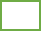 Uyruğunuz	:	Türkiye Cumhuriyeti	Diğer 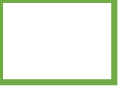 Doğum Tarihiniz	:Cep Telefonunuz	:e-Posta Adresiniz	:Okulunuzun Adı	:Alanınız/ Dalınız	:Sınıfınız*	:10	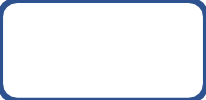 HAREKETLİLİĞE ESAS PUANLAMA MADDELERİ2022-2023 Eğitim öğretim yılı 2. Dönem İngilizce dersi puanınız nedir? (En fazla 5 Puan)0-69 (0 Puan) (Hareketlilik için başvuru yapamaz.)70-79 (2 Puan)80-89 (3 Puan)90-95 (4 Puan)96-100 (5 puan)2022-2023 Eğitim öğretim yılı 2. Dönem ikinci yabancı dil puanınız (Almanca) nedir? (En fazla 5 Puan)0-69 (0 Puan) (Hareketlilik için başvuru yapamaz.)70-79 (2 Puan)80-89 (3 Puan)90-95 (4 Puan)96-100 (5 puan)2022-2023 Eğitim öğretim yılı (9.sınıf)  genel ortalamanız nedir? (En fazla 5 Puan)0-69 (0 Puan) (Hareketlilik için başvuru yapamaz.)70-79 (2 Puan)80-89 (3 Puan)90-95 (4 Puan)96-100 (5 puan)      2022-2023 Eğitim öğretim yılında aldığınız belgeler hangisidir? (Birden fazla seçilebilir) (En fazla 8 Puan)Teşekkür Belgesi (2 Puan)Takdir Belgesi (3 Puan) Onur Belgesi (5 Puan)5.Son 2 eğitim öğretim yılı içerisinde disiplin cezası aldınız mı? (5 Puan)Evet (Hareketlilik için başvuru yapamaz)Hayır (5 Puan)6.Aşağıda belirtilen dezavantajlı durumlardan size uygun olanları işaretleyiniz. (En Fazla 15 Puan)Düşük gelir (Bu seçeneği işaretleyen öğrencilerimiz ailede çalışan kişilere ait son 3 aylık maaş bordrosunu ek olarak sunmak zorundadır aksi halde bu seçenekten puan alamaz)Kırsal alanlarda yaşamYurtta barınmaKalabalık aileFiziksel özürBoşanmış ebeveynlerHayatta olmayan ebeveyn/lerDeprem mağduriyetiHerhangi bir dezavantajım yok (0 Puan)7.2022-2023 Eğitim öğretim yılında okulda yürütülen hangi projelere/yarışmalara katıldınız? (Birden fazla seçebilirsiniz.) (En fazla 15 Puan)Yerel Projeler/Yarışmalar (TÜBİTAK Projeleri hariç) (2 Puan)Bölgesel Projeler/Yarışmalar (TÜBİTAK Projeleri hariç) (3 Puan)Ulusal/Uluslararası Projeler/Yarışmalar (TÜBİTAK Projeleri hariç) (5 Puan)TÜBİTAK Projeleri (2204, 4004, 4005, 4006 vb) (5 Puan)8.   Son 2 eğitim öğretim yılı içerisinde yarışma veya projelerde bireysel ödül aldınız mı? (Birden fazla seçebilirsiniz.) (En fazla 17 Puan)Yerel Projelerde/yarışmalarda dereceye girdim. (2 Puan)Bölgesel Projelerde/yarışmalarda dereceye girdim. (3 Puan) Ulusal Projelerde/yarışmalarda dereceye girdim. (5 Puan)Uluslararası Projelerde/yarışmalarda dereceye girdim. (7 Puan)9.  Türkiye toplantılarında yabancı bir öğrenciye ev sahipliği yapabilir misiniz?Evet (5 puan) Hayır (0 Puan)10.   Daha önce Erasmus+ ya da herhangi başka bir proje kapsamında yurtdışına çıktınız mı? (5 Puan)Evet (Hareketlilik için başvuru yapamaz.)Hayır (5 puan)11.  Son 2 eğitim öğretim yılı içerisinde eTwinning faaliyetine katılarak kalite  etiketi aldınız mı? Lütfen proje ismini ve danışman öğretmeninizin adını belirtiniz.(En fazla 10 puan)Evet, katıldım ancak kalite etiketi almadım (5 Puan) ………………………….Evet, katıldım ve Ulusal Kalite Etiketi aldım (7 Puan) …………………………..Evet, katıldım. Ulusal ve Avrupa Kalite Etiketi aldım (10 Puan) ………………Hayır, katılmadım (0 Puan)12.   2023-2024 Eğitim öğretim yılında 1. Dönem özürsüz devamsızlık durumunuz nedir? 0-3 Gün (5 Puan)4-7 Gün (3 Puan)7-9 Gün (1 Puan)9+ Gün (0 Puan)13. Bu projeye seçildiğim takdirde herhangi bir disiplin olayına karıştığımda, disiplin kuruluna sevk edildiğimde, disiplin cezası alıp almadığıma bakılmaksızın proje çalışmalarından ve yurt dışı hareketliliklerinden çıkarılacağımı ve herhangi bir itirazda bulunmayacağımı;KABUL VE BEYAN EDİYORUM.KABUL ETMİYORUM. (Hareketlilik için başvuru yapamaz.)14. Bu projede yer almak için motivasyonunuz ve projeden beklentileriniz nelerdir? Projeye sizin katkınız ne olacak bu bölümde belirtiniz. ( Türkçe olarak cevaplanacak) (15 Puan)Başvuru sahibi olarak, bu formda verdiğim bilgilerin doğruluğunu beyan ediyorum. Kişisel verilerimin okul müdürlüğünce saklanmasını, nihai kararın proje yürütme komisyonuna ait olduğunu kabul ediyorum.Tarih	:İsim Soyisim	:İmza	14. Öğretmen görüşleri. (Öğrenci formu tamamen doldurduktan sonra bu bölümde  proje yürütme komisyonundaki öğretmen öğrenciyi değerlendirerek görüşlerini aşağıdaki bölüme yazacak ve öğrenciyi 30 puan üzerinden notlandıracaktır.) (En fazla 30 Puan)Öğretmenin; Adı Soyadı:Okulu:Tarih:İmza: